Malvern Cricket & Social Club Inc.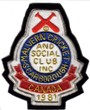         P.O.Box 92044, 2900 Warden Avenue, Scarborough, Ontario. M1W 3Y8The Elsie Boyce Memorial Scholarship CommitteeElsie Boyce Memorial Scholarship FundObjective:Under the auspices of the Malvern Cricket & Social Club Inc. to establish the Elsie Boyce Memorial Scholarship (EBMS) Fund to honour the memory of and acknowledge the significant contribution made by a prominent member, Ms. Elsie Boyce to the Malvern Cricket & Social Club Inc. by providing an annual scholarship to a suitably qualified student of Caribbean descent who is pursuing post secondary studies in Hospitality and Culinary Arts in Ontario.  The scholarship will consist of Canadian $1,000.00 and a trophy to be presented in October at the Club’s Annual Awards Banquet.Eligibility:(1) The applicant is a citizen of Canada and of Caribbean parentage(2) At least one of the parents is or was of Caribbean heritage by birth or naturalization.(3) On the date that you submit your application for a Elsie Boyce Memorial Scholarship (EBMS) you are not more than 30 years of age and (4) You are enrolled as a full-time student at a recognized post secondary educational institution in Canada which is authorized by law to grant degrees, diplomas or certificates.Selection Criteria:Academic achievementFinancial NeedCommunity ServiceApplication Requirements:A completed application formA letter of not more than 500 words written by the applicant describing why they would be worthy of the EBMS funding. Including their academic achievements (schools attended and dates), community service/volunteer activities, other activities (sports/cultural), most important accomplishments and future goals.A completed financial information schedule stating their budget for the coming year including their expected sources of funding (e.g. other scholarships received, student loan, parents etc.), family income and related information to assist in the determination of their financial need.A letter reference from a teacher(s) from high school, college or university.A letter of reference from an individual associated with the organization where they have volunteered (e.g. church, charitable organization, not-for-profit or community). This letter must be on the organization’s letterhead and must be from a person other than their teacher of a family member. (Or information included as per attached application)An up to date, official transcript from the college or university they are currently attending.Two passport size photos (these remain the property of the EBMS committee)Deadline for submission of Applications:Applications must be received by EBMS committee no later than 5:00PM on June 30.Decision Process:Scholarship recipients are selected by the EBMS members comprised of at least one member of the Board of Directors of Malvern Cricket & Social Club Inc. and one educator who is not a member of the Board.  Recipients will be notified by mid-May and will be required to provide two professional black & white photographs for publicity purposes.  Only the successful recipient will be notified.  Scholarship grants will be paid directly to the college or university being attended.  The EBMS will acknowledge and thank all applicants for their interest in the scholarship.Use and Protection of Personal Information:All personal information obtained by EMBS committee is for the purpose of evaluating applications for the EMBS scholarship only and will be protected in accordance with the Personal Information Protection and Electronic Document Act.For Enquiries: contact us at: info@malverncricketclub.com or our website: www.malverncricketclub.com.Mail applications to:Elsie Boyce Memorial Scholarship Fundc/o Malvern Cricket and Social Club Inc.P. O. Box 92044, 2900 Warden AvenueScarborough, ON, M1W 3Y8Attention: Scholarship Selection CommitteeEBMS SCHOLARSHIP APPLICATION* ……….….…………. Application for academic year: [________] to [________] Date: ____/____/____Name: __________________________________________________________________________Date of Birth: ____/____/____Address: ________________________________________________________________________Telephone Number: (______) __________________________________________________________Complete name and address of school and office where scholarship award is to be sent:________________________________________________________________________________________________________________________________________________________________________________________________________________________Date accepted: _____/_____/_____ *Please attach a copy of your letter of acceptance.Career objective: _______________________________________________________________List high school and other schools you have attended.  Include name, address, and dates of attendanceSchool Name AddressOne recommendation form must be given.  It is suggested that the other form be given to a principal, teacher, or counselor who knows you well, your employer, or supervisor, or someone in the community who knows you well.List the names, addresses, email addresses and telephone numbers of the two persons you ask to complete recommendation forms:GENERAL INFORMATION ABOUT APPLICANTApplicant's Name: _________________________________________________________List all school related expenses for the upcoming academic year:Tuition and fees: $______________Books and supplies $______________Room: $______________Board: $______________Commuting Expenses: $______________Other: (please specify) $__________________________________________Total: $______________List activities, leadership positions and significant responsibilities in school, community, home,church. Applicants who are employed may use this section to provide additional pertinentinformation._______________________________________________________________________________________________________________________________________________________________________________________________________________________________________________________List honors (scholastic, cultural, artistic, etc.), awards, and other forms of recognitionreceived:________________________________________________________________________________________________________________________________________________________________________________________________________________________________________________________List hobbies and special interests:____________________________________________________________________________________________________________________________________________________________________________________________________________________________________________________________Have you been employed during the school year? [_] No [_] Yes number of hours/week: ______Type of job: ___________________________________________________________________________Have you worked summers? [_] No [_] Yes Full or part-time? [_] Full-time [_] Part-timeType of work: _________________________________________________________________________Are you working now? [_] No [_] Yes Full or part-time? [_] Full-time [_] Part-timeType of work: ____________________________________________________________________________FATHER: -------------------------------		OCCUPATION: -----------------------------		PLACE OF EMPLOYMENT ------------------------------------------------------------MOTHER: ---------------------------------- 	OCCUPATION:  ---------------------------PLACE OF EMPLOYMENT --------------------------------------------------------------NUMBER OF CHILDREN IN FAMILY------------------- 	AGES: ------------------PERSONAL STATEMENTApplicant's Name: ___________________________________________________________This portion of the application is intended to assist the Scholarship Committee in obtaining a better senseof you as a person and as a student. You are free to use whatever approach you find most appropriate.The scholarship committee hopes that you will touch upon some or all of the following areas:1) Factors such as family, culture, education, etc. that have most influenced your development as aperson committed to pursuing your educational goals.2) Your perception of yourself as a member of the profession or career field of which you hope tobecome a part.(Please limit your statement to 500 words or less and print or type on this page, front and back, or attach aseparate sheet)._________________________________________________________________________________________________________________________________________________________________________________________________________________________________________________________________________________________________________________________________________________________________________________________________________________________________________________________________________________________________________________________________________________________________________________________________________________________________________________________________________________________________________________________________________________________________________________________________________________________________________________________________________________________________________________________________________________________________________________________________________________________________________________________________________________________________________________________________________________________________________________________________________________________________________________________________________________________________________________________________________________________________________________________________________________________________________________________________________________________________________________________________________________________________________________________________________________________________________________________________________________________________________________________________________________________________________________________________________________________________________________________________________________________________________________________________________________________________________________________________________________________________________________________________________________________________________________________________________________________________________________________________________________________________________________________________________________________________________________________________________________________________________________________________________________________________________________________________________________________________________________________________________________________________Applicant's Name: ________________________________________________________The above named student is applying for a scholarship from the Elsie Boyce Memorial Scholarship FundThese scholarships are available to all individuals of Caribbean Heritage who are pursuing post secondary education in Hospitality and/or culinary arts.  Recipients will be selected by the EBMS scholarship committee.Each member of the committee will carefully review all applications.Scholarship awards will be based upon academic performance and potential. Personal motivation,character, the ability to express himself or herself in writing, and involvement in school and communityactivities will also be considered in the selection process.Your assistance in evaluating this applicant will be greatly appreciated. Recommendations are a key partof the application process. Your recommendation should be as carefully prepared and descriptive aspossible. Please print or type information, using front and back of this page only or attach a separatesheet.1. How long and in what capacity have you known this applicant?_______________________________________________________________________________________________________________________________________________________________________________________________________________________________________2. Please comment upon the strengths and weaknesses of this applicant, which you feelthe committee should consider:___________________________________________________________________________________________________________________________________________________________________________________________________________________________________________________________________________________________________________________________________________________________________________________________________________________________________________________________________________________________________________________________________________________________________________________________________________________________________________________________________________________________________________________3. RECOMMENDATION (check one):[_] This applicant has my highest recommendation. [_] I recommend this applicant with somereservations.[_] I recommend this applicant with confidence. [_] I do not recommend this applicant.Signature: _______________________________________________ Date: ________________________Printed name: ____________________________________________ Title_________________________Address: ___________________________________________Telephone: (_____) __________________RECOMMENDATIONApplicant's Name: ________________________________________________________The above named student is applying for a scholarship from the Elsie Boyce Memorial Scholarship FundThese scholarships are available to all individuals of Caribbean Heritage who are pursuing post secondary education in Hospitality and/or culinary arts.  Recipients will be selected by the EBMS scholarship committee.Each member of the committee will carefully review all applications.Scholarship awards will be based upon academic performance and potential. Personal motivation,character, the ability to express himself or herself in writing, and involvement in school and communityactivities will also be considered in the selection process.Your assistance in evaluating this applicant will be greatly appreciated. Recommendations are a key partof the application process. Your recommendation should be as carefully prepared and descriptive aspossible. Please print or type information, using front and back of this page only or attach a separatesheet.1. How long and in what capacity have you known this applicant?_______________________________________________________________________________________________________________________________________________________________________________________________________________________________________2. Please comment upon the strengths and weaknesses of this applicant, which you feelthe committee should consider:_______________________________________________________________________________________________________________________________________________________________________________________________________________________________________________________________________________________________________________________________________________________________________________________________________________________________________________________________________________________________________________________________________________________________________________________________________________________________________________________________________________________________________________________________________________________________________________________________________________________________________________________________________________3. RECOMMENDATION (check one):[_] This applicant has my highest recommendation. [_] I recommend this applicant with somereservations.[_] I recommend this applicant with confidence. [_] I do not recommend this applicant.Signature: _______________________________________________ Date: ________________________Printed name: ____________________________________________ Title_________________________Address: ___________________________________________Telephone: (_____) __________________ATTACHMENTSCopy of letter of acceptanceTranscriptsI certify that I am of Caribbean Heritage, that the information given above is accurate and complete and I understand that any false or incomplete information may invalidate my candidacy.  I accept that scholarship decisions may only be made by the Elsie Boyce Memorial Scholarship Committee of Malvern Cricket and Social Club Inc.; that a scholarship will only be granted to me if I am enrolled as planned in an accredited Canadian university or college in the Fall of the year of my application.  And that such funds may be disbursed to the Scholarships and Awards Office of my university or college.  I consent to the use of my name, biography and photograph by its agents and persons in the promotional materials by EBMS or other information released to the public related to the EBMS if granted a scholarship.Signature of Applicant: ___________________________________ Date: ______________*INCOMPLETE APPLICATIONS WILL NOT BE CONSIDERED